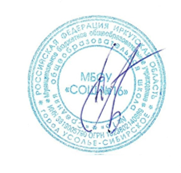 ПОЛОЖЕНИЕ о конфиденциальной информациив МБОУ «СОШ№16» по ЕМ СПТОбщие положения. Настоящее Положение регулирует в соответствии с Гражданским кодексом Российской Федерации, Федеральным законом Российской Федерации «Об информации, информатизации и защите информации», иными федеральными законами и нормативными правовыми актами Российской Федерации отношения, связанные с охраной и использованием конфиденциальной информации работников и обучающихся МБОУ «СОШ№16» (далее - Учреждение). К конфиденциальной информации (персональным данным) относятся данные, разглашение которых может нанести моральный или иной ущерб интересам обучающихся по проведению и результатам ЕМ СПТ.  В круг лиц, имеющих доступ к конфиденциальной информации, входят: директор Учреждения, его заместители, педагоги-психологи, социальные педагоги. Обработка конфиденциальной информации в электронном виде осуществляется лицом, назначенным приказом директора Учреждения.  Перечень сведений конфиденциального характера 2.1. Руководитель Учреждения и назначенные им ответственные за обработку персональных данных лица несут персональную ответственность за правильность определения сведений, составляющих персональные данные, их обработку и хранение. При этом они должны руководствоваться Указом Президента РФ от 06.03.1997 № 188 (ред. от 23.09.2005) «Об утверждении перечня сведений конфиденциального характера». Защита конфиденциальной информации 3.1.    Защита конфиденциальной информации Учреждения, обучающихся и их родителей (законных представителей) состоит в принятии комплекса мер, направленных на ограничение доступа к конфиденциальной информации третьих лиц, на предотвращение несанкционированного разглашения конфиденциальной информации, выявление попыток разглашения конфиденциальной информации Учреждения, его работников, обучающихся и их родителей (законных представителей), пресечение нарушений хранения конфиденциальной информации Учреждения, его работников, обучающихся и их родителей (законных представителей),  привлечение лиц, нарушающих режим конфиденциальной информации Учреждения, его работников, обучающихся и их родителей (законных представителей)  к установленной ответственности. 3.2. В  Учреждении создаются условия, ограничивающие доступ к конфиденциальной информации третьих лиц и несанкционированное разглашение конфиденциальной информации, в том числе устанавливаются технические средства защиты от несанкционированного доступа к информации (сейфы и металлические ящики для хранения документов и пр.). 3.3.    Администрация предпринимает меры по выявлению фактов нарушения режима конфиденциальной информации Учреждения, его работников, обучающихся и их родителей (законных представителей). 3.4. Администрация предпринимает все допустимые законом способы по пресечению выявленных нарушений режима конфиденциальной информации Учреждения, его работников, обучающихся и их родителей (законных представителей). 3.5.  Лица, виновные в нарушении режима конфиденциальной информации Учреждения, его работников, обучающихся и их родителей (законных представителей) привлекаются к установленной ответственности. Порядок использования и предоставления конфиденциальной информации Учреждения, его работников, обучающихся и их родителей (законных представителей) Использование конфиденциальной информации Учреждения, его работников, обучающихся и их родителей (законных представителей)  допускается только теми работниками Учреждения, которым доступ к такой информации необходим в силу выполняемых ими функций. Предоставление конфиденциальной информации Учреждения третьим лицам возможно не иначе как с разрешения директора Учреждения, а конфиденциальной информации работников Учреждения, обучающихся и их родителей (законных представителей)  возможно только с их письменного согласия. Ответственность за нарушение режима конфиденциальной информации Лица виновные в нарушении режима конфиденциальной информации Учреждения привлекаются в установленном порядке к уголовной, административной, дисциплинарной и гражданско-правовой ответственности. Во всем ином, что не урегулировано настоящим Положением, применяются положения действующего законодательства Российской Федерации  Муниципальное бюджетное общеобразовательное учреждение«Средняя общеобразовательная школа №16»	                                             Приказ    Об  утверждении Положения о конфиденциальной информацииНа основании плана работы школы на 2023-2024 учебный годПриказываю:1.Утвердить положение о конфиденциальной информации;2. Контроль за исполнением приказа оставляю со собой.       Директор  МБОУ «СОШ №16»:                                     О.А.БархатоваРАССМОТРЕНО:На заседании педагогического советапротокол №1от31.08.2023УТВЕРЖДЕНО:Директор  МБОУ «СОШ№16»_____________О.А.БархатоваПриказ «539» 31.08.2023г.№ п/п Перечень сведений Срок действия 1 Персональные данные об обучающихся 1.1. Персональные данные обучающихся по ЕМ СПТ. постоянно 1.2. Персональные данные списков и кодов учащихся, добровольных информированных согласий по ЕМ СПТ. Хранение данных на электронном носителе осуществляется в деперсонифицированном виде. постоянно 2 Безопасность 2.1. Сведения 	о 	порядке 	и 	состоянии 	защиты конфиденциальной информации. постоянно 2.2. Сведения о защищаемых информационных ресурсах в локальных сетях Учреждения. постоянно 